УтвержденаПостановлением(наименование документа об утверждении, включая наименованияАМО ГП «п. Онохой»органов государственной власти или органов местногосамоуправления, принявших решение об утверждении схемыили подписавших соглашение о перераспределении земельных участков)Схема расположения земельного участка или земельных участков
на кадастровом плане территорииот№Условный номер земельного участка 1Условный номер земельного участка 1Условный номер земельного участка 1Условный номер земельного участка 1 :ЗУ1 :ЗУ1 :ЗУ1 :ЗУ1 :ЗУ1Площадь земельного участка 2Площадь земельного участка 2Площадь земельного участка 2902902м2м2м2м2м2Обозначение
характерных точек границОбозначение
характерных точек границКоординаты 3, мКоординаты 3, мКоординаты 3, мКоординаты 3, мКоординаты 3, мКоординаты 3, мКоординаты 3, мКоординаты 3, мОбозначение
характерных точек границОбозначение
характерных точек границXXXXXXYY1122222233н4н4542918.56542918.56542918.56542918.56542918.56542918.564181967.154181967.15н3н3542934.29542934.29542934.29542934.29542934.29542934.294181992.704181992.70н7н7542908.78542908.78542908.78542908.78542908.78542908.784182008.534182008.53н8н8542892.97542892.97542892.97542892.97542892.97542892.974181983.034181983.03н4н4542918.56542918.56542918.56542918.56542918.56542918.564181967.154181967.15МСК-03, зона 4Местоположение: Республика Бурятия, Заиграевский район, пгт. Онохой, мкр. Лесной, ул. Светлая 17Категория земель: земли населенных пунктовРазрешенное использование:  Для индивидуального жилищного строительства Территориальная зона: жилая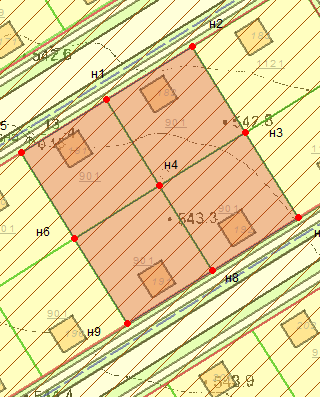 МСК-03, зона 4Местоположение: Республика Бурятия, Заиграевский район, пгт. Онохой, мкр. Лесной, ул. Светлая 17Категория земель: земли населенных пунктовРазрешенное использование:  Для индивидуального жилищного строительства Территориальная зона: жилаяМСК-03, зона 4Местоположение: Республика Бурятия, Заиграевский район, пгт. Онохой, мкр. Лесной, ул. Светлая 17Категория земель: земли населенных пунктовРазрешенное использование:  Для индивидуального жилищного строительства Территориальная зона: жилаяМСК-03, зона 4Местоположение: Республика Бурятия, Заиграевский район, пгт. Онохой, мкр. Лесной, ул. Светлая 17Категория земель: земли населенных пунктовРазрешенное использование:  Для индивидуального жилищного строительства Территориальная зона: жилаяМСК-03, зона 4Местоположение: Республика Бурятия, Заиграевский район, пгт. Онохой, мкр. Лесной, ул. Светлая 17Категория земель: земли населенных пунктовРазрешенное использование:  Для индивидуального жилищного строительства Территориальная зона: жилаяМСК-03, зона 4Местоположение: Республика Бурятия, Заиграевский район, пгт. Онохой, мкр. Лесной, ул. Светлая 17Категория земель: земли населенных пунктовРазрешенное использование:  Для индивидуального жилищного строительства Территориальная зона: жилаяМСК-03, зона 4Местоположение: Республика Бурятия, Заиграевский район, пгт. Онохой, мкр. Лесной, ул. Светлая 17Категория земель: земли населенных пунктовРазрешенное использование:  Для индивидуального жилищного строительства Территориальная зона: жилаяМСК-03, зона 4Местоположение: Республика Бурятия, Заиграевский район, пгт. Онохой, мкр. Лесной, ул. Светлая 17Категория земель: земли населенных пунктовРазрешенное использование:  Для индивидуального жилищного строительства Территориальная зона: жилаяМСК-03, зона 4Местоположение: Республика Бурятия, Заиграевский район, пгт. Онохой, мкр. Лесной, ул. Светлая 17Категория земель: земли населенных пунктовРазрешенное использование:  Для индивидуального жилищного строительства Территориальная зона: жилаяМСК-03, зона 4Местоположение: Республика Бурятия, Заиграевский район, пгт. Онохой, мкр. Лесной, ул. Светлая 17Категория земель: земли населенных пунктовРазрешенное использование:  Для индивидуального жилищного строительства Территориальная зона: жилаян2542929.854180402.27Масштаб 1:Масштаб 1:Масштаб 1:Масштаб 1:Масштаб 1:Масштаб 1:10004180407.93Условные обозначения:н4542901.724180415.58             ________Границы существующих земельных участковГраницы существующих земельных участковГраницы существующих земельных участковГраницы существующих земельных участковГраницы существующих земельных участковГраницы существующих земельных участковГраницы существующих земельных участковГраницы существующих земельных участковГраницы существующих земельных участковн5542878.774180422.83Граница образуемого земельного участкаГраница образуемого земельного участкаГраница образуемого земельного участкаГраница образуемого земельного участкаГраница образуемого земельного участкаГраница образуемого земельного участкаГраница образуемого земельного участкаГраница образуемого земельного участкаГраница образуемого земельного участкан6542872.174180425.39Граница кадастрового кварталаГраница кадастрового кварталаГраница кадастрового кварталаГраница кадастрового кварталаГраница кадастрового кварталаГраница кадастрового кварталаГраница кадастрового кварталаГраница кадастрового кварталаГраница кадастрового кварталан7542864.834180407.9903:06:560103Номер кадастрового кварталаНомер кадастрового кварталаНомер кадастрового кварталаНомер кадастрового кварталаНомер кадастрового кварталаНомер кадастрового кварталаНомер кадастрового кварталаНомер кадастрового кварталаНомер кадастрового кварталан8542879.034180401.55:ЗУ1Образуемый земельный участок Образуемый земельный участок Образуемый земельный участок Образуемый земельный участок Образуемый земельный участок Образуемый земельный участок Образуемый земельный участок Образуемый земельный участок Образуемый земельный участок н9542892.234180394.27н10542903.584180389.95